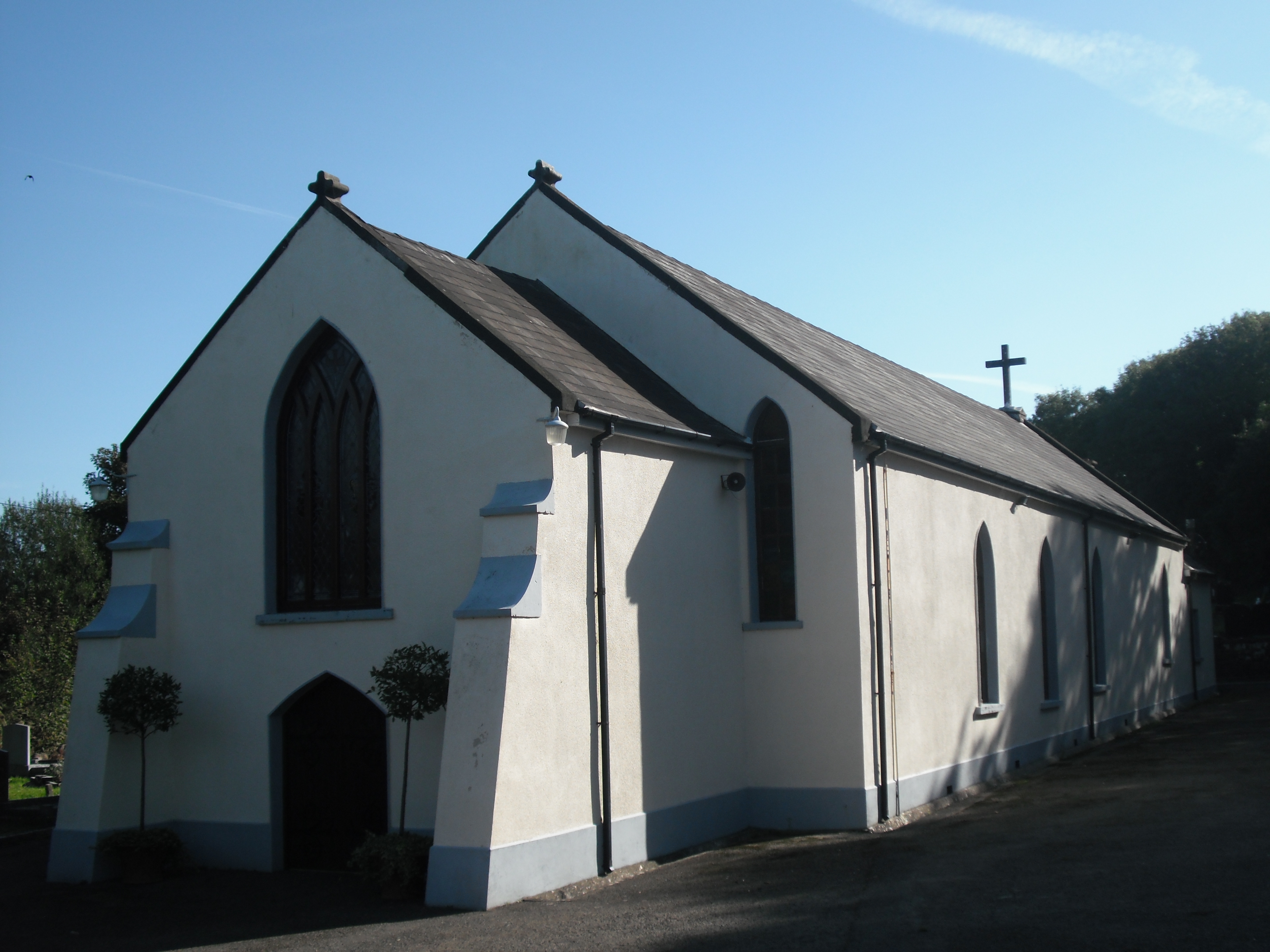 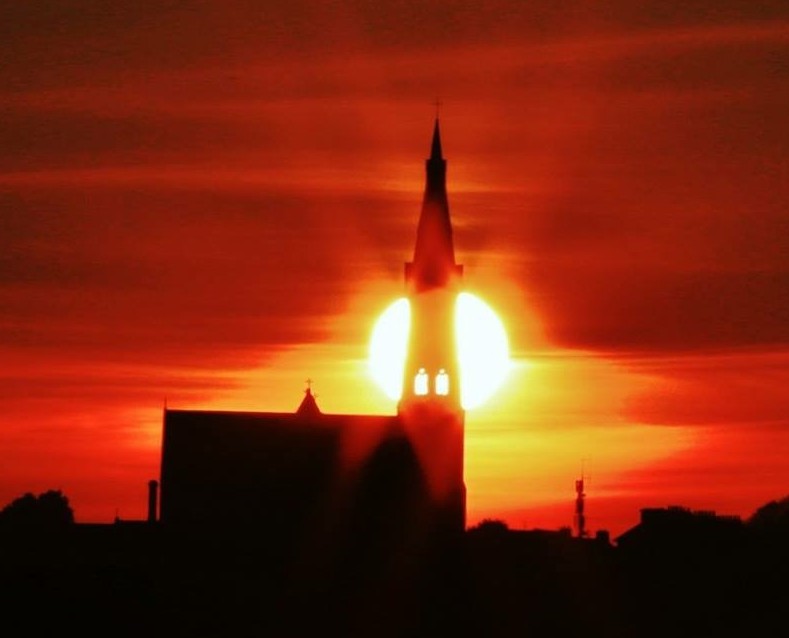 ASH WEDNESDAY MASSES  .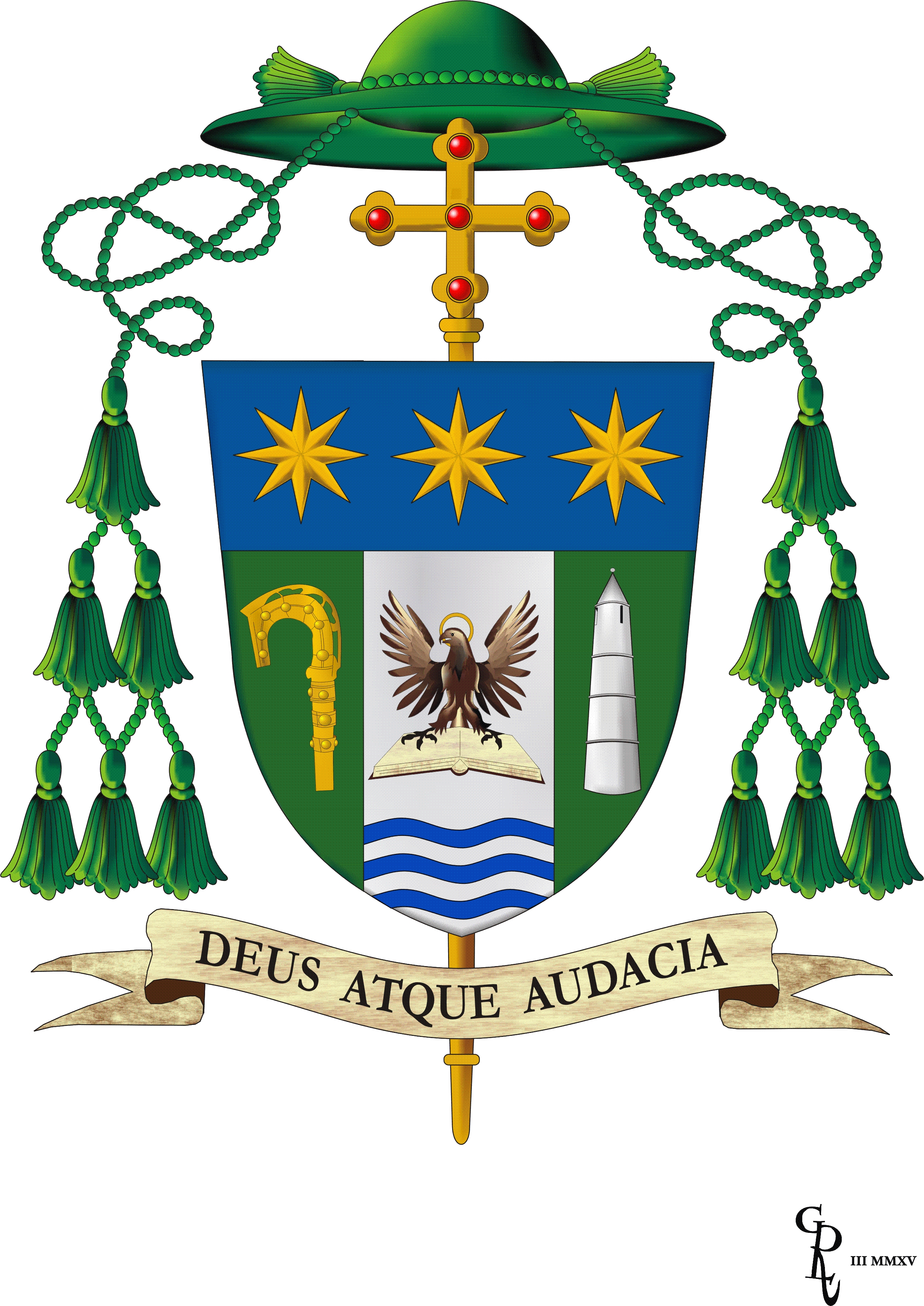 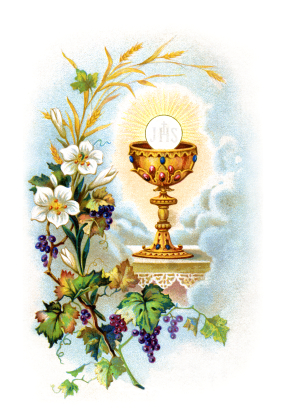 ElMass  .Saturday 11th April10.00amMary & William Power7.30pmBill & Billy McDonnellSunday 12th April8.30amTommie Browne10.30amTadgh O’Donoghue12 noonBilly & Peggy Butler & FamilyMonday 13th April7.30amPatrick Cowman10.00amTom McCarthy & Gertrude McCarthyTuesday 14th April7.30amSandra O’Sullivan10.00amPádraigh CuddihyWeds 15th April7.30amNoel O‘Reilly (Months mind)10.00amJoan McCarthy nee CowmanThursday 16th April7.30amPaddy McSweeney, John & Mary French10.00amJoyce RobinsonFriday 17th April7.30amHOLY SOULS10.00 amValerie & Tom HennessySaturday 18th April10.00amJohn Dunphy & daughter Bríd7.30pmAnna Murray &sons Benny & JimSunday 19th April8.30amTom & Mary Skehan10.30amEllen Murphy12.00noonMarCARBALLYSunday 12th April11.30amShane Fitzgerald, John Cosgrave BellelakeSunday 19th April11.30am